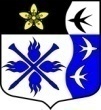 ЛЕНИНГРАДСКАЯ ОБЛАСТЬЛУЖСКИЙ МУНИЦИПАЛЬНЫЙ РАЙОНАДМИНИСТРАЦИЯ ТОРКОВИЧСКОГО СЕЛЬСКОГОПОСЕЛЕНИЯПОСТАНОВЛЕНИЯОт 11.01.2018 г. № 1Об внесении изменений в административный регламент от 03.02.2016г. № 11 «Об утверждении административного регламента предоставления администрацией Торковичского сельского поселения муниципальной услуги «Организация ритуальных услуг»  	В целях приведения нормативно – правовых актов администрации Торковичского сельского поселения в соответствие с действующим законодательствомПОСТАНОВЛЯЮ:Внести изменения в административный регламент от 03.02.2016г. № 11 «Об утверждении административного регламента предоставления администрацией Торковичского сельского поселения муниципальной услуги ««Организация ритуальных услуг»  п.6.7. Исчерпывающий перечень случаев, в которых ответ на жалобу не дается, регулируется Федеральным законом № 210-ФЗ. исключить.2. Контроль за исполнением настоящего постановления оставляю за собой.Глава администрация Торковичского сельского поселения	Е.В. Иванова